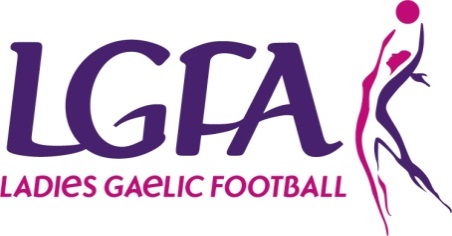 Permission to play ADULT football application formIn accordance to rule 140 of the official guideSection 1: To be filled out by playerSignature of applicant: ____________________________Signature of parent/guardian (if player u18): __________________________Date: _____/_____/_______Section 2: To be completed by home club secretary/registrarClub secretary/registrar signature: ___________________________Contact number: _________________________________Date: ____/_____/______Section 3: To be completed by County boardDate received by the County Board:  ___________________Date of county board meeting: _____/_____/______County Secretary Signature: ______________________________Please ensure that all sections are completed accurately and the numbers provided have been verified by the County Board.Incomplete forms will be refused and returned Completed applications must be emailed to the relevant Provincial Council and also to Central Council via the contact details listed below:Provincial Council Contact InformationCentral Council Contact Information Name:                                                                                       D.O.B.Contact Number:                                                                    Email:Address:Current Club:                                                                Grade of Current Club:                      Junior                 Intermediate                   Senior Club you seek permission to play:Grade of that club:           Junior                 Intermediate                   SeniorReasons for permission to play request:Have you played club/county in last 3 years, if so state team, grade and age group:Number of club matches played last season:      League:                           Championship:List previous permission to play if any (include club, grade and year):No. of players/mentors registered in your home club: Players:       Adult                U-18            U-16                U-14           U-12           Mentors:  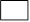 Your current Club’s Status:Juvenile Only          Adult Only           Juvenile and AdultAdjoining clubs:Names of any additional players seeking permission to play outside your club:Are there other clubs within your Club CCA? If so please list themPermission:        Granted     /    Refused                   Result of Vote (if vote was taken)                                                                                         For        Against Reason for decision:Any other relevant information:ProvinceSecretaryAdministratorConnachtsecretary.connacht@lgfa.ieadmin.connacht@lgfa.ieLeinstersecretary.leinster@lgfa.ieadmin.leinster@lgfa.ieMunstersecretary.munster@lgfa.ieadmin.munster@lgfa.ieUlstersecretary.ulster@lgfa.ieadmin.ulster@lgfa.ieEmailinfo@lgfa.ie 